ПРОЕКТ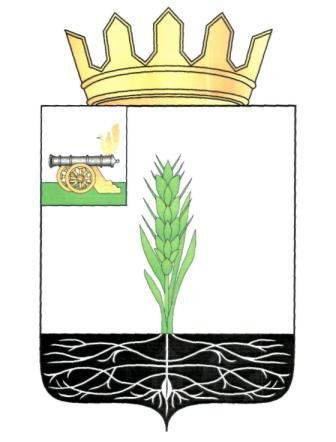 АДМИНИСТРАЦИЯ МУНИЦИПАЛЬНОГО ОБРАЗОВАНИЯ 
«ПОЧИНКОВСКИЙ РАЙОН» СМОЛЕНСКОЙ ОБЛАСТИП О С Т А Н О В Л Е Н И ЕО внесении изменений в постановление Администрации муниципального образования «Починковский район» Смоленской области от 05.02.2015 № 10Администрация муниципального образования «Починковский район» Смоленской области п о с т а н о в л я е т:Внести в постановление Администрации муниципального образования «Починковский район»  Смоленской области от 05.02.2015 № 10 «Об утверждении муниципальной  программы «Создание условий для эффективного управления муниципальными финансами» (в редакции постановлений Администрации муниципального образования «Починковский район» Смоленской области от 30.03.2015 № 42, от 21.04.2015 № 54, от 22.06.2015 № 72, от 24.08.2015 № 92, от 02.11.2015 № 146, от 27.01.2016 № 11, от 26.05.2016 № 108, от 01.08.2016 № 169, от 09.03.2017 № 53-адм, от 12.02.2018 № 13-адм, от 17.10.2018 № 135-адм, от 18.03.2019 № 28-адм, от 27.01.2020 № 20-адм, от 30.03.2020 № 71-адм, от 15.07.2020 № 127-адм, от 07.09.2020 № 152-адм, от 30.12.2020 №216-адм, от 12.02.2021 №15-адм, от 27.12.2021 №169-адм, от 17.02.2022 №24-адм, от 28.04.2022 №61-адм, от 21.12.2022 №165-адм, от 21.02.2023 №18-адм) следующие изменения:1) в паспорте Муниципальной программы:- в разделе «Основные положения»:- позицию «Объемы финансового обеспечения за весь период реализации (по годам реализации и в разрезе источников финансирования на очередной финансовый год и первый, второй годы планового периода)» изложить в следующей редакции:«»- раздел «Финансовое обеспечение Муниципальной программы изложить в следующей редакции:«Финансовое обеспечение Муниципальной программы»2) в разделе 3  «Сведения о финансировании структурных элементов муниципальной  программы «Создание условий для эффективного управления муниципальными финансами»:- пункт 2 изложить в следующей редакции:«»Глава муниципального образования «Починковский район» Смоленской области                                              А.В. Голубот№Объемы финансового обеспечения за весь период реализации (по годам реализации и в разрезе источников финансирования на очередной финансовый год и первый, второй годы планового периода)общий объем финансирования составляет 475 658,7 тыс. рублей, из них:2014-2022 годы (всего) 368 389,4 тыс. рублей;2023 год (всего) – 40 595,1 тыс. рублей, из них средства областного бюджета – 3 770,4 тыс. рублей;2024 год (всего) – 33 411,4 тыс. рублей, из них средства областного бюджета – 3 411,4 тыс. рублей;2025 год (всего) – 33 262,8 тыс. рублей, из них средства областного бюджета –3 262,8 тыс. рублей.Источник финансового обеспеченияОбъем финансового обеспечения по годам реализации (тыс. рублей)Объем финансового обеспечения по годам реализации (тыс. рублей)Объем финансового обеспечения по годам реализации (тыс. рублей)Объем финансового обеспечения по годам реализации (тыс. рублей)Источник финансового обеспечениявсего2023 год2024 год2025 годВ целом по Муниципальной программе, в том числе:107 269,340 595,133 411,433 262,8областной бюджет10 444,63 770,43 411,43 262,82. Комплекс процессных мероприятий «Предоставление иных межбюджетных трансфертов из бюджета муниципального образования «Починковский район» Смоленской области бюджетам поселений Починковского района Смоленской области»
2. Комплекс процессных мероприятий «Предоставление иных межбюджетных трансфертов из бюджета муниципального образования «Починковский район» Смоленской области бюджетам поселений Починковского района Смоленской области»
2. Комплекс процессных мероприятий «Предоставление иных межбюджетных трансфертов из бюджета муниципального образования «Починковский район» Смоленской области бюджетам поселений Починковского района Смоленской области»
2. Комплекс процессных мероприятий «Предоставление иных межбюджетных трансфертов из бюджета муниципального образования «Починковский район» Смоленской области бюджетам поселений Починковского района Смоленской области»
2. Комплекс процессных мероприятий «Предоставление иных межбюджетных трансфертов из бюджета муниципального образования «Починковский район» Смоленской области бюджетам поселений Починковского района Смоленской области»
2. Комплекс процессных мероприятий «Предоставление иных межбюджетных трансфертов из бюджета муниципального образования «Починковский район» Смоленской области бюджетам поселений Починковского района Смоленской области»
2. Комплекс процессных мероприятий «Предоставление иных межбюджетных трансфертов из бюджета муниципального образования «Починковский район» Смоленской области бюджетам поселений Починковского района Смоленской области»
2. Комплекс процессных мероприятий «Предоставление иных межбюджетных трансфертов из бюджета муниципального образования «Починковский район» Смоленской области бюджетам поселений Починковского района Смоленской области»
2. Комплекс процессных мероприятий «Предоставление иных межбюджетных трансфертов из бюджета муниципального образования «Починковский район» Смоленской области бюджетам поселений Починковского района Смоленской области»
2. Комплекс процессных мероприятий «Предоставление иных межбюджетных трансфертов из бюджета муниципального образования «Починковский район» Смоленской области бюджетам поселений Починковского района Смоленской области»
2. Комплекс процессных мероприятий «Предоставление иных межбюджетных трансфертов из бюджета муниципального образования «Починковский район» Смоленской области бюджетам поселений Починковского района Смоленской области»
2. Комплекс процессных мероприятий «Предоставление иных межбюджетных трансфертов из бюджета муниципального образования «Починковский район» Смоленской области бюджетам поселений Починковского района Смоленской области»
Осуществление мер по обеспечению сбалансированности бюджетов поселенийФинансовое управление Администрации муниципального образования «Починковский район» Смоленской областиФинансовое управление Администрации муниципального образования «Починковский район» Смоленской областиБюджет муниципального образования «Починковский район» Смоленской областиБюджет муниципального образования «Починковский район» Смоленской области36 824,736 824,716 824,716 824,710 000,010 000,010 000,0Итого по комплексу процессных мероприятийБюджет муниципального образования «Починковский район» Смоленской областиБюджет муниципального образования «Починковский район» Смоленской области36 824,736 824,716 824,716 824,710 000,010 000,010 000,0»- позицию «Всего по Муниципальной программе» изложить в следующей редакции:«»- позицию «Всего по Муниципальной программе» изложить в следующей редакции:«»- позицию «Всего по Муниципальной программе» изложить в следующей редакции:«»- позицию «Всего по Муниципальной программе» изложить в следующей редакции:«»- позицию «Всего по Муниципальной программе» изложить в следующей редакции:«»- позицию «Всего по Муниципальной программе» изложить в следующей редакции:«»- позицию «Всего по Муниципальной программе» изложить в следующей редакции:«»- позицию «Всего по Муниципальной программе» изложить в следующей редакции:«»- позицию «Всего по Муниципальной программе» изложить в следующей редакции:«»- позицию «Всего по Муниципальной программе» изложить в следующей редакции:«»- позицию «Всего по Муниципальной программе» изложить в следующей редакции:«»- позицию «Всего по Муниципальной программе» изложить в следующей редакции:«Всего по Муниципальной программеВсего по Муниципальной программеобластной бюджет бюджет муниципального образования «Починковский район» Смоленской областиобластной бюджет бюджет муниципального образования «Починковский район» Смоленской области107 269,310 444,696 824,7107 269,310 444,696 824,740 595,13 770,436 824,740 595,13 770,436 824,733 411,43 411,430 000,033 411,43 411,430 000,033 262,83 262,830 000,033 262,83 262,830 000,0